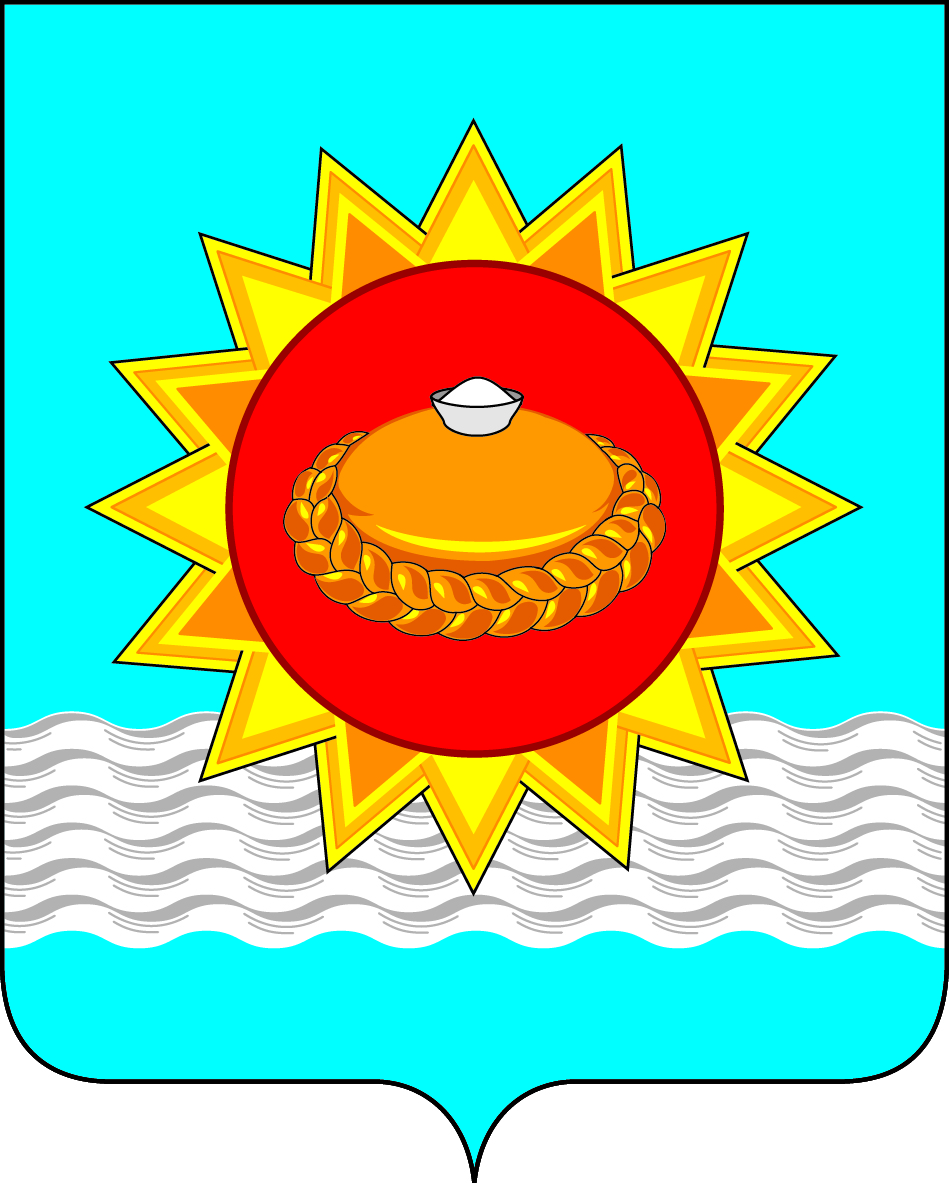 Российская ФедерацияИркутская областьгородское поселение Белореченское муниципальное образованиеА Д М И Н И С Т Р А Ц  И Я городского поселения Белореченского муниципального образованияРАСПОРЯЖЕНИЕ От 08 августа 2019 года					                      № 184-р					р.п. БелореченскийО создании комиссии для обследования посевов сельскохозяйственных культур, посадок многолетних насаждений, утраченных (поврежденных) в результате паводка, вызванного сильными дождями, прошедшими в июле 2019 года на территории сельского населенного пункта с. Мальта Белореченского муниципального образования В соответствии с Федеральными законами от 21.12.1994 № 68 - ФЗ «О защите населения и территорий от чрезвычайных ситуаций природного и техногенного характера», от 06.10.2003 № 131-ФЗ «Об общих принципах организации местного самоуправления в Российской Федерации», постановлением Правительства Российской Федерации от 30.12.2003 № 794 «О единой государственной системе предупреждения и ликвидации чрезвычайных ситуаций», для обследования посевов сельскохозяйственных культур, посадок многолетних насаждений, утраченных (поврежденных) в результате паводка, вызванного сильными дождями, прошедшими в июле 2019 года, расположенных на территории сельского населенного пункта с. Мальта Белореченского муниципального образования и приема заявлений от населения, 1. Создать комиссию для обследования посевов сельскохозяйственных культур, посадок многолетних насаждений, утраченных (поврежденных) в результате паводка, вызванного сильными дождями, прошедшими в июле 2019 года, расположенных на территории сельского населенного пункта с. Мальта Белореченского муниципального образования в составе:Студеникина Наталия Сергеевна, врио Главы Белореченского муниципального образования, председатель комиссии;Верещагина Елена Юрьевна, ведущий специалист по ГО и ЧС, секретарь;Лемешевская Надежда Геннадьевна, начальник юридического отдела;Елина Алёна Игоревна, главный специалист по архитектуре и градостроительству;Швырёва Инна Валентиновна, ведущий специалист по организационным вопросам;Гом Павел Эдмундович, начальник отдела сельского хозяйства администрации муниципального района Усольского районного муниципального образования;Мошкирева Светлана Юрьевна, главный агроном - представитель Усольского отдела филиала ФГБУ Россельхозцентра по Иркутской области.2. Утвердить форму акта обследования посевов сельскохозяйственных культур, посадок многолетних насаждений, утраченных (поврежденных) в результате паводка, вызванного сильными дождями, прошедшими в июле 2019 года на территории Иркутской области (прилагается).3. Настоящее распоряжение подлежит официальному опубликованию в газете «Белореченский вестник» и размещению на официальном сайте Администрации городского поселения Белореченского муниципального образования www.r-p-b.ru. Врио Главы Белореченскогомуниципального образования                                              Н.С. СтуденикинаПодготовил:Начальник юридического отдела                                     Н.Г. ЛемешевскаяДата:1 экз. в Дело2 экз. – юридический отдел1 экз. – организационный отдел1 экз. – отдел имущественных и земельных отношений1 экз. – ведущему специалисту ГО и ЧС.УТВЕРЖДЕНРаспоряжением Администрации городского поселенияБелореченского муниципального образованияот 08 августа 2019 года № 184-рРуководитель КомиссииВрио Главы Белореченского МО____________ Н.С. Студеникина"__" ________________ 2019 годаАКТобследования посевов сельскохозяйственных культур, посадок многолетних насаждений, утраченных (поврежденных) в результате паводка, вызванного сильными дождями, прошедшими в июле 2019 года на территории Иркутской области№ _____ от __ ______________ .1. Фамилия Имя Отчество владельца___________________________________________________________________________СНИЛС __________________________________________________________________2. Фамилия Имя Отчество членов семьи, осуществляющих совместно с получателем деятельность в сфере сельского хозяйства (указывается в случае совместного осуществления деятельности в сфере сельского хозяйства)______________________________________________________________________________________________________________________________________________________3. Комиссия в составе:Представители Администрации городского поселения Белореченского муниципального образования:Студеникина Наталия Сергеевна, врио Главы Белореченского муниципального образования, председатель комиссии;Верещагина Елена Юрьевна, ведущий специалист по ГО и ЧС, секретарь;Лемешевская Надежда Геннадьевна, начальник юридического отдела;Елина Алёна Игоревна, главный специалист по архитектуре и градостроительству;Швырёва Инна Валентиновна, ведущий специалист по организационным вопросам;Гом Павел Эдмундович,  начальник отдела сельского хозяйства администрации муниципального района Усольского районного муниципального образования; Мошкирева Светлана Юрьевна,  главный агроном - Представитель Усольского отдела филиала ФГБУ Россельхозцентра по Иркутской области. 4. На основании проведенного обследования установлено, что в результате паводка, вызванного сильными дождями, прошедшими в июле 2019 года на территории Иркутской области по адресу:______________________________________________________________________________________________________________________________________________________________________________________________________________________________________________________________________________________________________ причинен следующий ущерб в связи с гибелью, утратой (повреждением):(нужное отметить и указать площадь погибших посевов сельскохозяйственных культур, посадок многолетних насаждений)Подписи представителей Комиссии:Владелец:        ____________________________________________________(Ф.И.О.)- посевов сельскохозяйственных культур, посадок многолетних насажденийплощадью _______ соток, из имевшихсяв наличии _________ соток